附件3广宁县钱学森学校2022年体育特长生专业面试细则一、面试安排(一)面试时间按照我校公布的时间要求准时到达各测试点签到,逾期未 到视为弃权。(二)测试地点1.男子篮球: 钱学森学校田径场旁的一号篮球场2.女子篮球:钱学森学校田径场旁的二号篮球场3.女子足球:钱学森学校田径场。(三)测试准则1.测试过程中,成绩登记采用不记名的方式进行;2.记时项目采用二人记时,取平均成绩;3.比赛成绩由三人评分,取平均成绩; 4.考生成绩当场公布,如有疑问可即向考官提出。二、测试内容、方法与标准(一)足球特长生   1.测试项目及分值2.评分标准(1)绕杆射门、30米跑评分标准(2)20米踢准落点在小圈内记2分,落点在大圈内记1分。每人踢五个球, 五次总得分为该项得分。(3)比赛能力评分标准3.考试要求及评分办法(1)绕杆射门测试场地: 划定35米x5米区域。起点距第一个杆距离4米, 其余杆距2米,起点至大禁区线18米。测试方法: 听测评员口令后,从起始线开始运球出发,依次 绕过间隔2米的8个标志杆后射门,以球过球门线结束。评分方法: 测评员计时,每人测试两次,记录最佳成绩。(如未射中球门范围,成绩无效)(2)20米踢准测试方法:将摆在罚球区线上的足球踢向指定地点(小圈半 径2.5米,大圈半径3.5米)落点在小圈内记2分,落点在大圈 内记1分,每人踢五个球。评分方法: 测评员按球射中各区域的分值记录得分。(3)30米跑测试场地: 广宁县钱学森学校田径场,划定30米x5米区域。起点距离终点30米。测试方法: 听测评员口令后,以站立式起跑姿势从起始线开 始加速跑,冲过终点线为结束。评分方法: 测评员计时,每人测试两次,记录最佳成绩。(4)比赛能力测试场地: 广宁县钱学森学校足球场比赛方法: 小场地比赛,上下半场各十分钟。比赛要求: 必须严格按照竞赛规则进行比赛。评分方法: 以比赛中技战术的合理运用为评分基础,5名体育 教师进行评分,取评分中间3个得分的平均分为该项目得分。4.特长加分八、九年级曾参加市级或以上行政部门组织的足球比赛中获第一名(主力队员)者加10分;获第二名者加7分;获第三名 者加5分。二、篮球特长生(一)测试项目及分值(二)测试及计分办法     1.篮球运球绕杆定点投篮(1)考场设置在半场区域内(如图1所示),以球场中线与一侧边  线交点为圆心、0.5米为半径画一圆弧,形成扇形出发区。 在球场内相应位置放置高度为1.3米—1.8米的1、2、3、 4号标志杆(2、3号标志杆位于罚球线延长线与3分线的  交点内侧).定点投篮的区域为半径0.6米的圆,圆心距  球场边线 4.0m、距端线 3.0m.人工计时放置的出发区见以下示意图:图 1 篮 球 项 目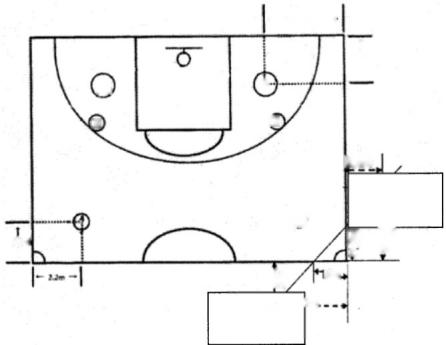 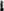 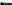 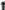 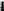 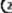 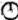 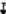 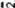 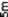 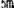 考试场地设置示意图(2)测试方法与要求①考生必须在出发区内持球(双脚均不得越线或踩 线),准备就绪后自行出发,通过人工计时线时,开始人 工计时,按照图 2要求运球推进先后绕过I、2号标志杆 后,在规定的投篮区域内(如图2所示)急停单手肩上投篮,命中后运球沿3、4号标志杆的外侧推进,依次绕过 4、3号标志杆后,在规定的投篮区域内(如图2所示) 急停单手肩上投篮,命中后继续运球沿2、1号标志杆外 侧推进(如图2所示),依次绕过1、2号标志杆后运球 行进间投篮(如图3所示),投中后再继续运球沿3、4 号标志杆的外侧推进，依次绕过4、3号标志杆后运球行进间投篮(如图3所示),投中后徒手快速返回出发点(不 用运球也不用拿球).全程共投篮4次,每次投篮的运球 路线都相同,前2次要求急停后单手肩上投篮,后2次要 求行进间投篮。投篮不中必须补中,补篮的地点及投篮方 式不限。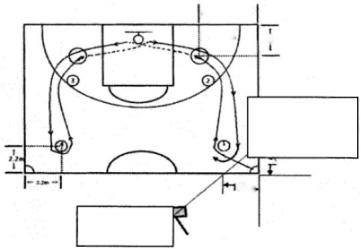 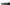 图 2 篮 球 运 球 绕 杆 定 点 投 篮 图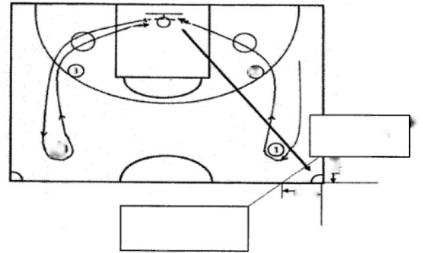 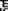 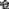 图3篮球运球绕杆行进间投篮图②考生出发时通过人工计时线时,人工计时开始计 时,最后一次投篮命中后,徒手(不用运球也不用拿球) 快速返回出发点,通过人工计时线时,计时器自动停止计时,同时显示成绩。每人测试二次,取最好的一次成绩为 考试成绩。计取成绩得分时,以成绩对应的得分计取,若 计时成绩在评分标准的两个相邻分值之间,则取其中较低 的分值评分。③考试用球为男生7号球,女生6号球。          ④严格按照规定线路运球推进，运球及投篮手不限。⑤急停定点投篮时,必须采用单手肩上投篮,不得采 用低手投篮。急停时任何一脚均不得触及投篮区域规定界 线的前沿;若跳起投篮,则起跳时任何一脚均不得触及投 篮区域规定界线的前沿,落地不限。⑥任何违反考试规定(如不按规定要求的投篮、违规 绕杆、投篮未中、急停定点投篮时脚触及或越过投篮区规 定线的前沿等)及违犯篮球规则(如带球走、两次运球、 携带球等)者,均不计成绩。(3)评分标准篮球运球绕杆定点投篮评分标准详见"表1"和"表 2"。表1男子篮球运球绕杆定点投篮评分标准表2女子篮球运球绕杆定点投篮评分标准2.实战能力(1)测试方法: 根据考生人数或场地具体情况,进行全场或 半场的编队比赛,采用半场人盯人防守,测验其技术和战术的运 用能力。每场比赛时间,要以能够全部观察,了解每个考生的情 况而定。(2)评分标准(3)评分方法:  以比赛中技战术的合理运用为评分基础,3 名体育教师进行评分,取平均分为该项目得分。项目绕杆射门20米踢准30米跑比赛能力分值15分10分15分60分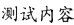 单位单项得分单项得分单项得分单项得分单项得分单项得分单项得分单项得分单位15141312111098绕杆射门秒11.011.512.012.513.013.514.014.530米跑秒5.05.25.45.65.86.06.26.4(分值范评价标准优(60-51分)动作正确,协调、连贯、实效;技术运用合理、运用效果好;战术配合意识强、实战效果较好。良(50-36分)动作正确,协调;技术运用较合理、运用效果较好;战术配合意识较强、实战效果较好。中(35-21分)动作基本正确,协调;技术运用基本合理、运用效果一般;战术配合意识一般、效果一般。差(20~0分)动作不正确,不协调;技术动作不合理、运用效果差;战术配合意识差、效果较差。项 目运球绕杆定点投篮实战能力分值40分60分测试时8:009:30分值成绩(秒)分值成   绩 (秒)4030.02034.03930.21934.23830.41834.43730.61734.63630.81634.83531.01535.03431.21435.23331.41335.43231.61235.63131.81i35.83032.01036.02932.2936.22832.4836.42732.6736.62632.8636.82533.0537.02433.2437.22333.4337.42233.6237.62133.8137.8分   值成  绩 (秒)分  值成   绩 (秒)4033.52037.53933.71937.73833.91837.93734.11738.13634.31638.33534.51538.53434.71438.73334.91338.93235.11239.13135.3l139.33035.51039.52935.7939.72835.9839.92736.1740.12636.3640.32536.5540.52436.7440.72336.9340.92237.241.12137.3141.3项 目分值评价内容身体能力20观察其身体条件、身体素质、位置意识等能力个人攻击能力10观察进攻技术运用的合理性和熟练程度。重点看投篮、突破和传接球。防守能力10观察个人防守、协同防守和篮板能力战术意识20观察全场比赛中攻守转换速度,快攻意识和个人战术行动能力。